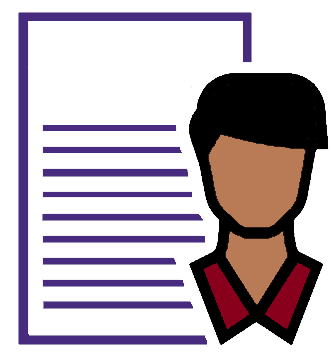 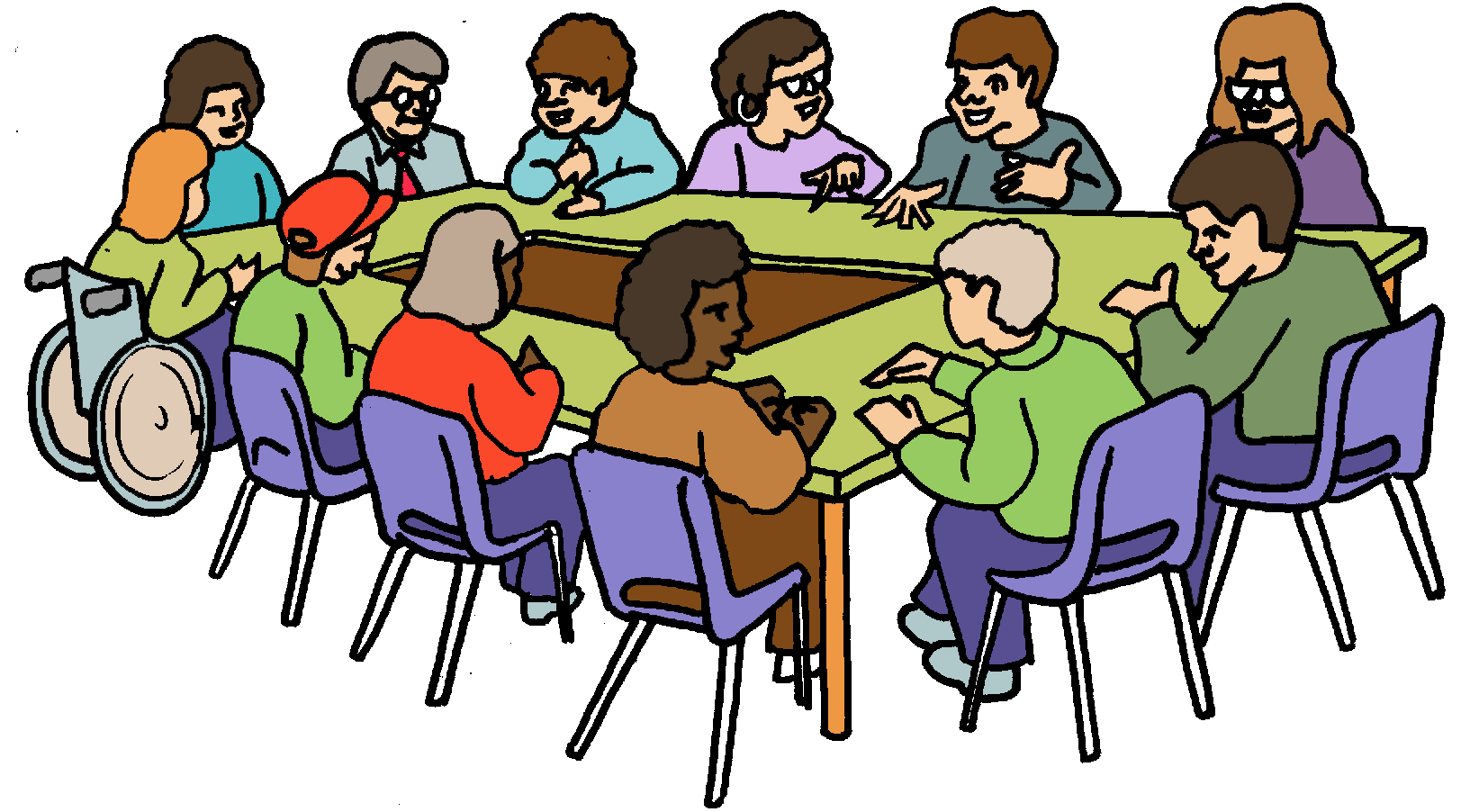 How to talk about your skillsWe call this a ResumeYou want to join a BoardYou need to write about what you can do.It is called a Resume.You did a resume when you looked for jobs. 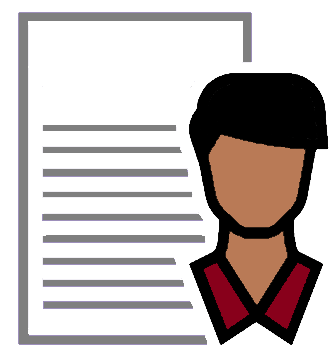 This was your Job Resume.You need to write a resume for the Board.This is called your Board Resume.Your Board Resume This is not a Job Resume.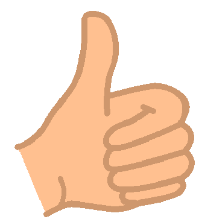 Your Board Resume will say what you are good at.This Resume will tell the Board about your skills. Like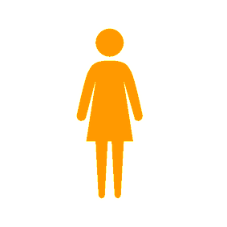 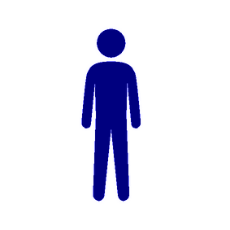 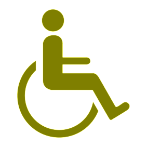 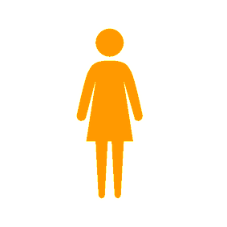 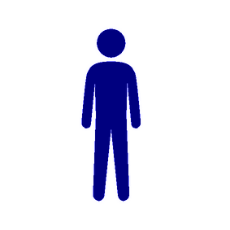 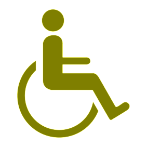 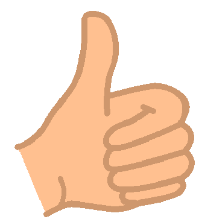 how you work well with othershow you tell others what is good or bad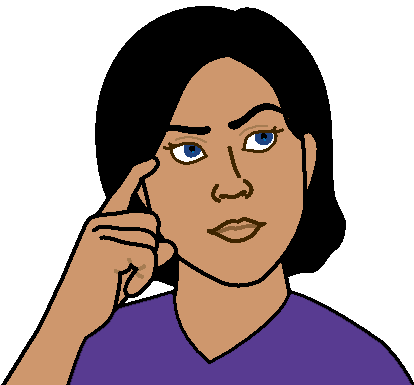 that you can think of new ideasyou understand what needs to happen to make the organisation better.It will also tell the Board you know about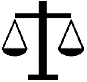 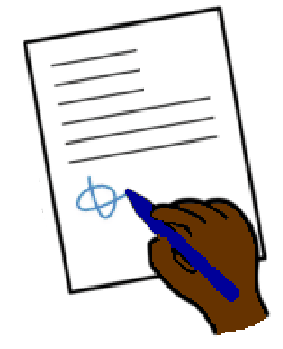 what government rules mean for the Board what you know about the laws for this organisationthe way you work with other peoplewhat is important to you. These are called your values. Like respect. Every one must treat each other wellkindness. Every one must be kind to each other.Your resume also needs to say that you understand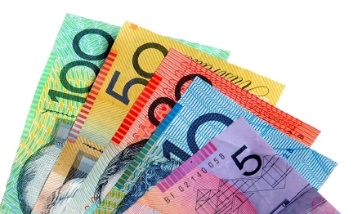 the need to plan the use of moneythere are risks in how money is used. to make money is a good goal.It will also say 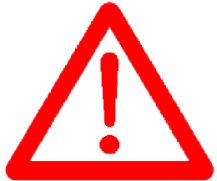 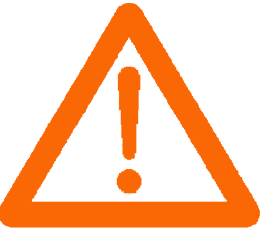 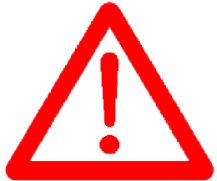 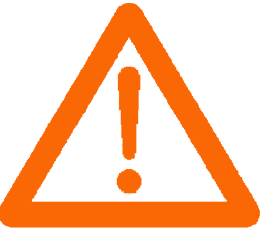 what you think about safety at workandwhat can be done to be more safe at work.how you work out when a job is OK for staff to do. This is also called risks.This is all called Occupational Health and Safety.Things you can write in your Board Resume 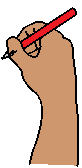 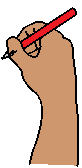 Write the courses you have done. Like 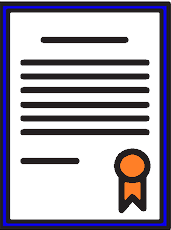 training coursesyour schoolTAFE traininguniversity courses.And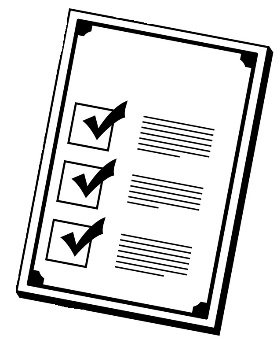 The Board wants to know more about what you think aboutplanningbig ideashow to know staff are doing things the right way.Tell the Board what is different about you. It may be 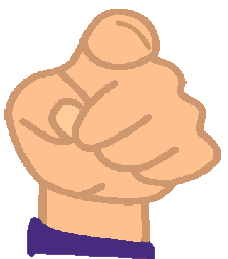 what you know about this businessoryou have been on other Boards.It helps to have lots of different people on the Board. This is called diversity.Good communication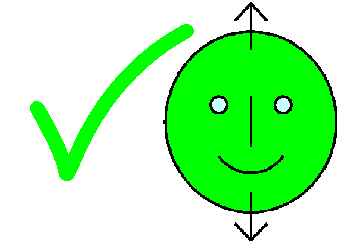 The Board wants to know how you tell people things.AndThe way you put information together. They want to see how you write or record your Board Resume. Like it is clear easy to readso the reader can understandandknow what skills you are good at.Tell stories from your life abouthow you work well with other people. This is also called collaborationhow you changed some thing to make it better for every one. This is also called compromising how you listen to other people. Like you check every person has a turn to talk at the meeting. This is also called active listening.Tell a story about when you lead a team of workers. This is called leadership.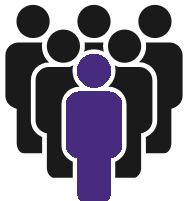 Write about the things you know about this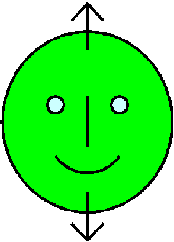 sort of organisation. Like you want to join the Board of a Sports Club. Talk about what youlike about that sportwhy it needs to be important to more peoplewhat you may have seen in other places. Write a list of other places you have worked. 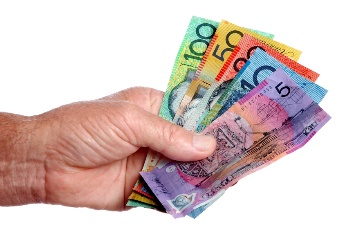 Also write any places you have done volunteer workLike  4  hours each week at the school library. Write a list of 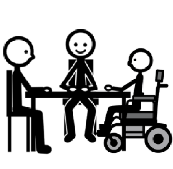 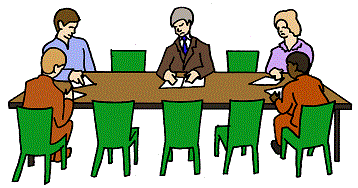 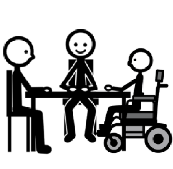 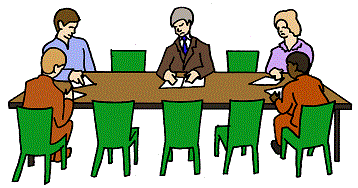 other Boards you have been onother committees you have been on.You can tell a story about how you 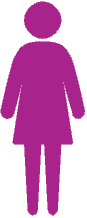 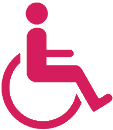 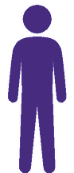 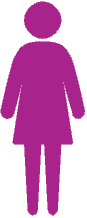 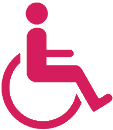 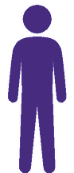 worked with the other Board membersmade people think of things that need to change. Like to have more women on the Board.orto have more people with disabilitieson the Board.Write a list of any courses you have done 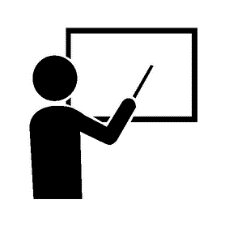 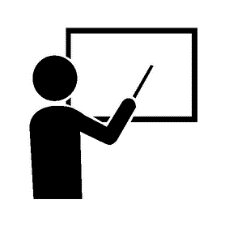 	that help you be a Board member. Likehow to read the pages about moneythe laws a Boards need to know. More information   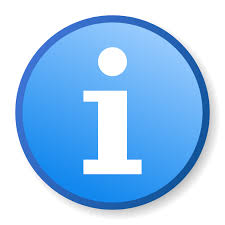 © Disability Leadership Institute  2020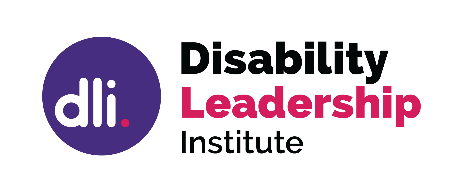 Towards Board Diversity is supported by the Victorian GovernmentABN  31  625  817  272PO Box  1165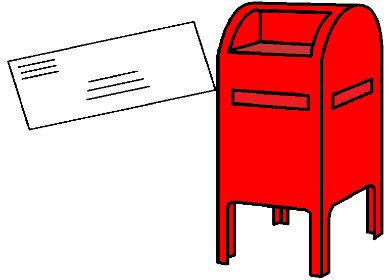 Civic Square ACT  2608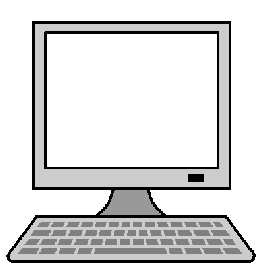 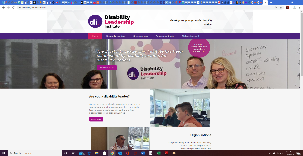 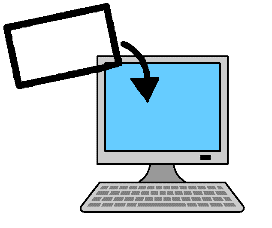 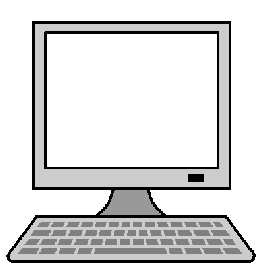 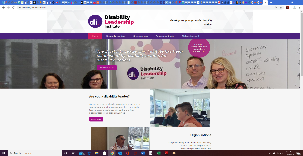 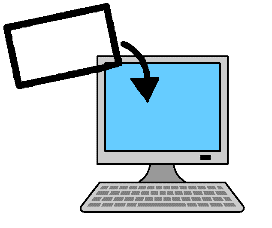 http://disabilityleaders.com.auengage@disabilityleaders.com.au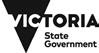 ImagesWe used images from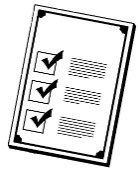 ChangePeopleCOMPICInspiredServices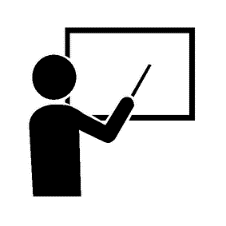 Mayer- JohnsonPicto-SelectorSpectronics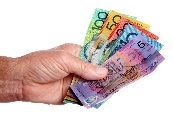 TheNounProject.This fact sheet is based on the Disability Leadership Institute fact sheet What is the difference between a Resume used for employment and a Board Resume? June  2020.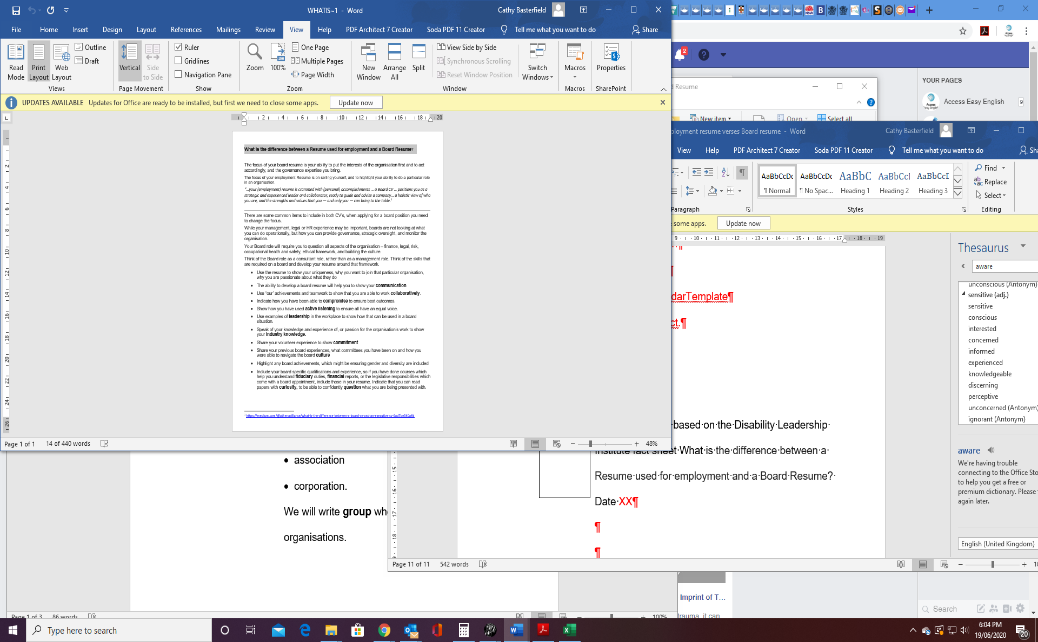 Access Easy English wrote the Easy English. 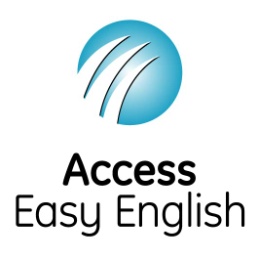 June  2020.